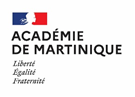    Les candidats veilleront à remplir avec le plus grand soin le dossier d’inscription.Les candidats veilleront à remplir avec le plus grand soin le dossier d’inscription           Dossier  à expédier  au Rectorat -  Direction  des Examens et Concours   Décret n° 2015 - 885 et arrêté du 20 juillet 2015 ;Circulaire n° 2015-110 du 21 juillet 2015 paru au BO n° 30 du 23 juillet 2015.I – ETAT CIVILII – SITUATION PROFESSIONNELLEIII - CALENDRIER DES PIECES A FOURNIR A LA DEC 3 : 1/ Documents à transmettre par mail à caffa@ac-martinique.fr Jusqu’au vendredi 12 novembre 2021 à 12 h (heure de Martinique)Le dossier d’inscription ;Une photocopie de l’arrêté de titularisation ou du contrat de C.D.I. ;Un état des services ;Une photocopie de la pièce d’identité ;Deux enveloppes à fenêtres format (22 x 11) affranchies au tarif en vigueur.2/ Documents à transmettre par mail : : caffa@ac-martinique.frPour l’admission :  le mémoire professionnel dématérialisé, dépôt du lundi 25 avril au jeudi 28 avril 2022 à 12 h (heure de Martinique)Présentation :       Le mémoire professionnel, de 20 à 30 pages hors annexes (consiste en un travail de réflexion personnelle portant sur une problématique d’accompagnement ou de formation - durée 45 minutes dont 30 minutes d’entretien).Le candidat prévoit ses documents audiovisuels sur clef USB ou DVD ainsi que  le matériel        numérique (ordinateur portable…) nécessaire à la présentation des documentsFait à …………………………    le ……………………   Signature de l’intéressé(e)